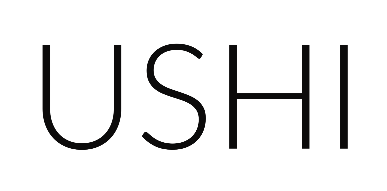 Formulář pro reklamaci zboží   Oznamuji reklamaci těchto šperků: …………………………………………………………………………………………………………………………….……………………………………………………………………………………………………………………………………………………………………………………..Popis závady: ……………………………………………………………………………………………………………………………………………………………….……………………………………………………………………………………………………………………………………………………………………………………..Číslo faktury …………………………………………………………………………………………………………………………………………………….Jméno a příjmení ……………………………………………………………………………………………………………………………………………Adresa ……………………………………………………………………………………………………………………………………………………………..Email ……………………………………………………………………………………       Tel.: …………………………………………………………….       Pobočka Zásilkovny, kam zaslat balíček po vyřízení reklamace (vyplňte, pokud chcete doručit na jinou pobočku         Zásilkovny, než byla v původní objednávce):……….………………………………………………………………………………………………………………………………………………………………………..V …………………………………………………  dne …………………………………….  Podpis …………………………………………………………..